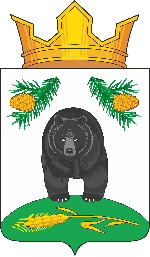 АДМИНИСТРАЦИЯ НОВОКРИВОШЕИНСКОГО СЕЛЬСКОГО ПОСЕЛЕНИЯПОСТАНОВЛЕНИЕ26.12.2023                                                                                                                        № 167Об отмене постановления от 03.08.2021 № 56 «Об утверждении Порядка предоставления субсидий, в том числе гарантов в форме субсидий, юридическим лицам (за исключением субсидий государственным (муниципальным) учреждениям), индивидуальным предпринимателям, физическим лицам – производителям товаров, работ, услуг, а также некоммерческим организациям, не являющимся казенными учреждениями, в том числе предоставляемых на конкурсной основе из бюджета муниципального образования Новокривошеинское сельское поселение»На основании Протеста прокуратуры Кривошеинского района от 26.12.2023 № 2023ПОСТАНОВЛЯЮ:Постановление Администрации Новокривошеинского сельского поселения от 03.08.2022 № 56 «Об утверждении Порядка предоставления субсидий, в том числе гарантов в форме субсидий, юридическим лицам (за исключением субсидий государственным (муниципальным) учреждениям), индивидуальным предпринимателям, физическим лицам – производителям товаров, работ, услуг, а также некоммерческим организациям, не являющимся казенными учреждениями, в том числе предоставляемых на конкурсной основе из бюджета муниципального образования Новокривошеинское сельское поселение» признать утратившим силу.Настоящее постановление вступает в силу с даты его официального опубликования.Контроль за исполнением настоящего Постановления оставляю за собой.Глава Новокривошеинского сельского поселения                                        А.О. Саяпин(Глава Администрации)